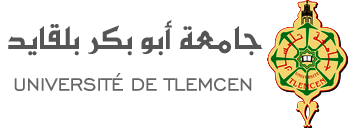 كلية الآداب واللغاتقسم اللغة و الأدب العربيبطاقة تقييمية لمذكرة الليسانس ( خاصة بالأستاذ المشرف )	تلمسان في :.........................الأستاذ(ة) المشرف...................................	التقييمتوقيع الأستاذ                                                      رئيس القسمملاحظة:يسلم الأستاذ المناقش الاستمارة بعد ملئها لمسؤول التخصص (أ.بشيري أحمد،القاعة:03.)عنوان المذكرة...........................................................................................................................................................................................................      إعداد الطالب(ة): ... ............................ ..../............................................الشعبة:......... ............ ...... ............التخصص........................................... المحاورالتعيينالعلامة الجزئيةالمواظبة04/تقديم المذكرة، أنشطة أخرى 04/العلامة النهائية/08